泉港区350505-01-TA-16-01地块控制性详细规划公示《泉港区350505-01-TA-16-01地块控制性详细规划》项目依据《中华人民共和国城乡规划法》、《中华人民共和国行政许可法》等相关法律法规进行公示，并征求社会公众意见。广大市民可通过公告栏查询《泉港区350505-01-TA-16-01地块控制性详细规划》的有关内容，并可通过电话、电子邮件、信函、书面意见等方式提出意见和建议，以进一步完善、优化规划，公示结束后，我镇将根据公示反馈意见进一步修改完善，按规定办理相关手续。规划主要内容如下：一、规划名称：泉港区350505-01-TA-16-01地块控制性详细规划二、公告类型：规划公告三、规划地点：泉州市泉港区涂岭镇政府正对面、G324线西侧四、规划范围：本规划规划范围，东南至G324线，总用地面积3660㎡（折合5.49亩）。五、用地性质:本次规划使用参照《国土空间调查、规划、用途管制用地用海分类指南（试行）》的规定分类，规划用地性质为商住综合用地（07/09）。六、地块开发控制指标：七、其他公告网站：http://www.qg.gov.cn公告期限：2023年2月20日—2023年3月21日联系电话：15859728777联系邮箱：497033483@qq.com联系地址：泉州市泉港区涂岭镇人民政府联系人：陈明宗泉州市泉港区涂岭镇人民政府   2023年2月20日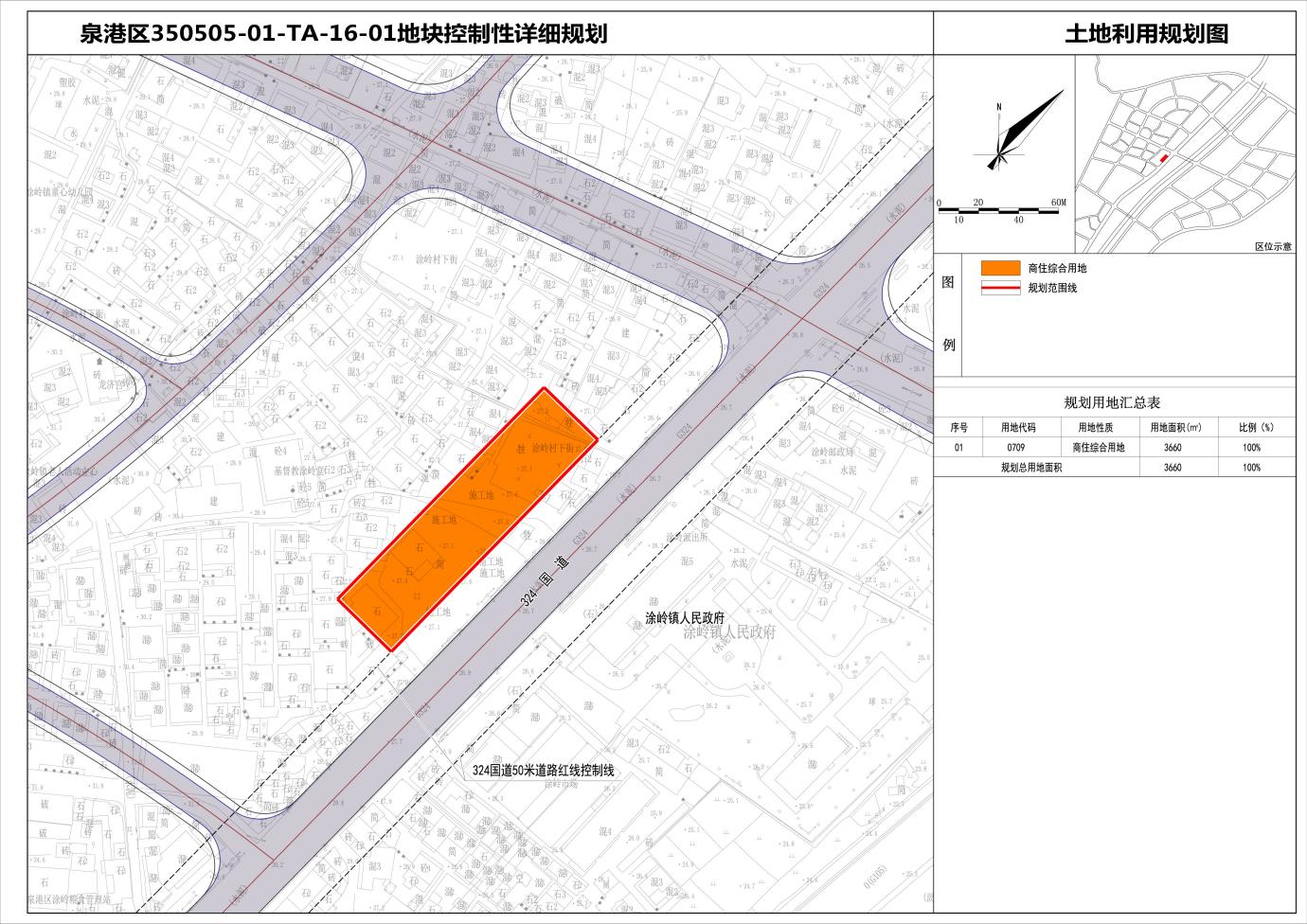 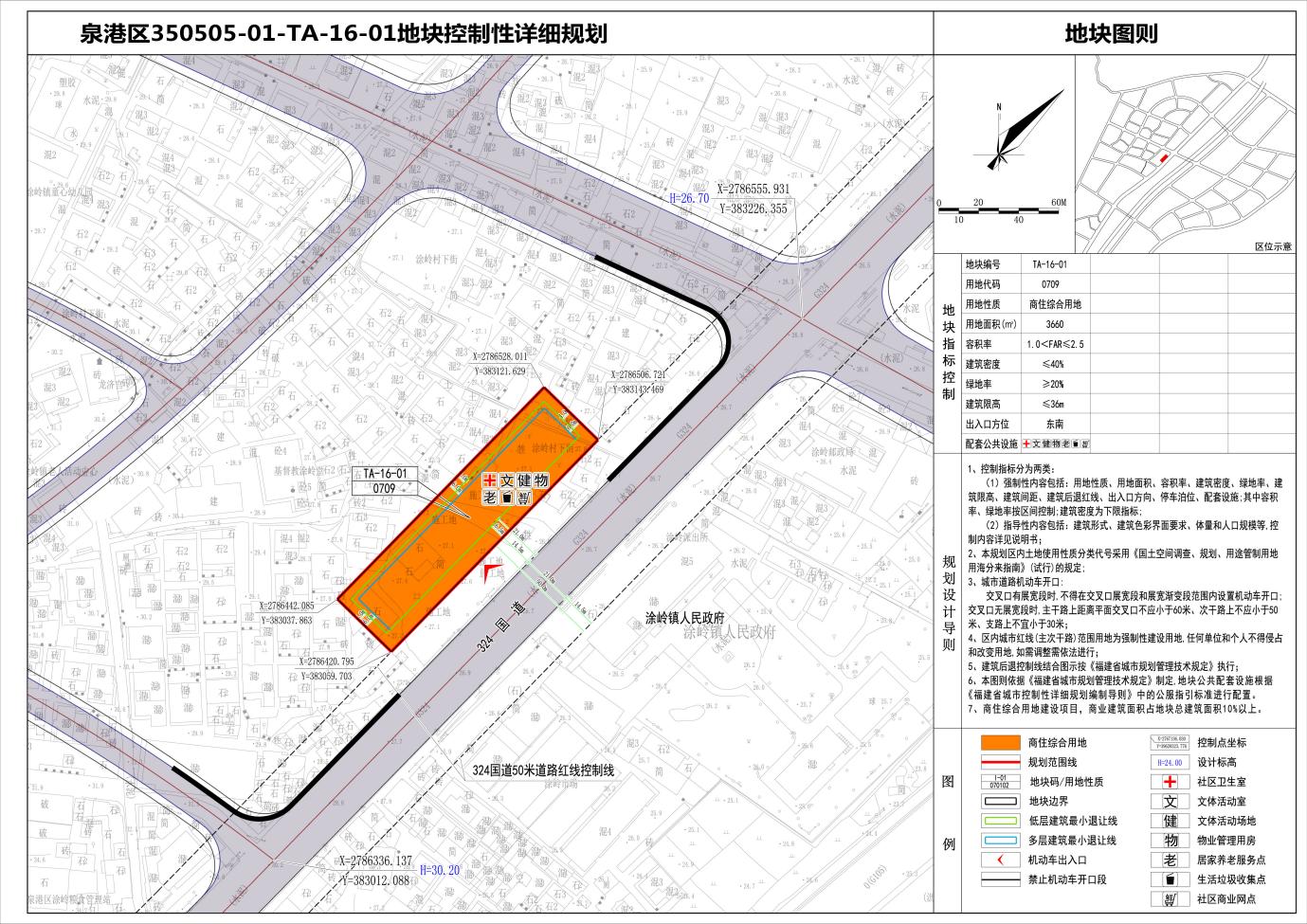 用地编码用地性质面积（㎡）容积率建筑系数绿地率配套服务设施建筑限高出入口方向350505-01-TA-16-01商住综合用地36601.0＜FAR≤2.5D≤40%G≥20%配置应符合《《闽建规[2017]4号关于发布“街道、社区公共服务设施配置指引”的通知》等相关技术规范要求，小区需配置社区卫生室、文体活动室、文体活动场地、物业管理用房、居家养老服务点、生活垃圾收集点等公共服务设施。H≤36米东南